Name:Period: 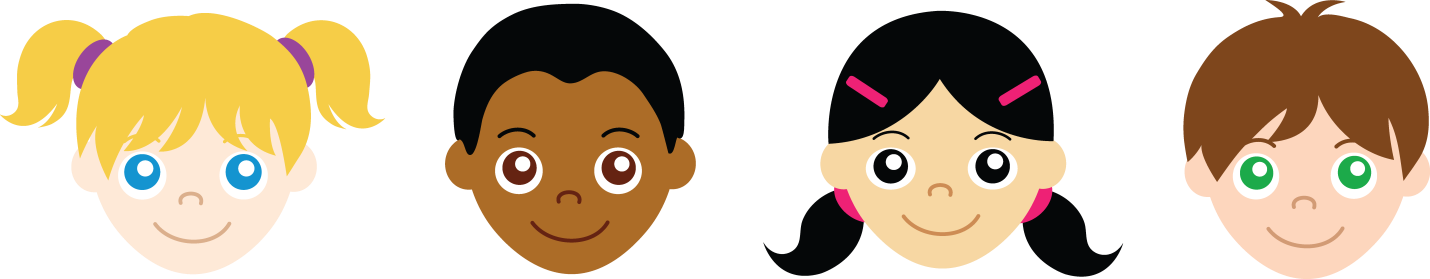 